Resort Village of Kannata Valley             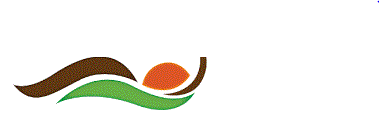 2021:								2023:August 17							January 17
September 21							February 21October 19							March 21November 16							April 18December 21							May 16								June 202022:								July 18								August 15		January 18							September 19February 15							October 17March 15							November 21April 19								December 19May 17June 21								2024:July 19							August 16							January 16 September 20							February 20October 18							March 19November 15							April 16December 20							May 21								June 18								July 16								August 20								September 17								October 15								November 19								December 17Meeting start at 6:30pm and are held in the council chambers at the administration office/water treatment plant.Third Tuesday of each month.If a special meeting is called there will be a public notice posted. 